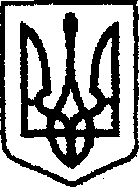 У К Р А Ї Н Ачернігівська обласна державна адміністраціяУПРАВЛІННЯ  КАПІТАЛЬНОГО БУДІВНИЦТВАН А К А ЗПро  створення приймальної комісіїУ зв’язку з виробничою необхідністю та для прийняття робіт з поточного середнього ремонту, наказую:Створити комісію для прийняття робіт з поточного середнього ремонту автомобільної дороги загального користування місцевого значення О250504 Смичин - Конотоп - Смяч на ділянці км 0+000 – км 12+900,(окремими ділянками).Залучити до складу комісії:Затвердити склад  комісії згідно з додатком. Контроль за виконанням наказу залишаю за собою.Складкомісії для прийняття робіт з поточного середнього ремонту автомобільної дороги загального користування місцевого значення О250504 Смичин – Конотоп – Смяч  на ділянці км 0+000 – км 12+900,(окремими ділянками).Голова комісії:Члени комісії:«05»08   2019м. Чернігів№300Розлача В.М.Головного інженера ПрАТ «ШРБУ №82»Козлова М.П.Головного інженера проекту ПВФ ДП «Чернігівський облавтодор»Гавриленка М.М.Директора ТОВ «Ніжинська ПШМК»НачальникА.ТИШИНАДодаток Наказ начальника Управління капітального будівництва обласної державної адміністрації від 05.08.2019 №300Карпенко В.М.Провідний інженер сектору розгляду звернення громадян Розлач В.М.Головний інженер   ПрАТ «ШРБУ №82»Козлов М.П.Головний  інженер проектуПВФ ДП «Чернігівський облавтодор»Шаропатий Р.В.Провідний інженер відділу технічного контролю автомобільних доріг УКБ Чернігівської ОДАГавриленко М.М.Директор ТОВ «Ніжинська ПШМК»Завідувач сектора розвитку мережі автомобільних доріг І.СЕРГІЄНКО 